1. Podaci o podnositelju zahtjeva 2. Podaci za izračun oslobođenja:Pod materijalnom i kaznenom odgovornošću potvrđujem da su podaci navedeni u ovom zahtjevu istiniti.    Mjesto i datum:                                                                                                ____________________                                                                      ________________________________ 							M.P.	   (ime i prezime te potpis odgovorne osobeUpute za popunjavanje:REPUBLIKA HRVATSKAPRIMORSKO-GORANSKA ŽUPANIJAOPĆINA MATULJIOBRAZAC 1.  ZAHTJEV ZA OSLOBOĐENJE OD PLAĆANJA KOMUNALNE NAKNADERADI NEMOGUĆNOSTI OBAVLJANJA DJELATNOSTI1. Ime i prezime / naziv:2.Adresa sjedišta (ulica i kućni broj, mjesto, poštanski broj):3.OIB:4. Adresa poslovnog prostora (ulica i kućni broj, mjesto, poštanski broj):5.Kontakt telefon6.e-mail adresa1.Mjesec / mjeseci za koji /koje se traži oslobođenje2.Broj dana kada se odlukama nadležnih tijela nije smjela obavljati djelatnost u poslovnom prostoru u pojedinom mjesecu za koji se traži oslobođenje3.Godišnji iznos komunalne naknade utvrđen rješenjem o komunalnoj naknadiNAČIN I ROKOVI PODNOŠENJA ZAHTJEVA:Zahtjev se može podnijeti za svaki mjesec zasebno u vrijeme trajanja posebnih okolnosti i to istekom mjeseca za koji se zahtjev podnosi Zahtjev se može podnijeti i nakon prestanka posebnih okolnosti odnosno nakon ponovnog početka obavljanja djelatnosti za čitavo razdoblje kada se odlukama nadležnih tijela nije smjela obavljati djelatnost u poslovnom prostoru Krajnji rok za podnošenje zahtjeva je 31.prosinac 2020.godine.NAČIN IZRAČUNA OSLOBOĐENJAIznos oslobođenja utvrđuje se na način da se godišnji iznos komunalne naknade, za godinu u kojoj su nastupile posebne okolnosti, umanji srazmjerno broju dana trajanja nemogućnosti obavljanja djelatnosti u toj godini i to prema slijedećoj formuli:Godišnji iznos komunalne naknade_________________________                          X	     Broj dana u kojima se nije mogla (smjela)                    365 dana                                                      obavljati djelatnostPROVEDBAO zahtjevima rješava Jedinstveni upravni odjel rješenjemZa rješenjem utvrđene iznose oslobođenja, umanjiti će godišnji iznos komunalne naknade utvrđen Rješenjem o komunalnoj naknadi te zatvoriti obveze po osnovi obroka koji dospijevaju u 2020.godiniOBVEZNI PRILOZIRješenje o minimalno tehničkim uvjetima za prostor u kojima se djelatnost obavlja ili drugi akt iz kojeg je vidljivo da je namjena prostora obuhvaćena Odlukom Stožera civilne zaštite Republike Hrvatske o zabrani obavljanja djelatnostiPROVEDBENI PROPISI I AKTIOdluka o komunalnoj naknadi („Službene novine PGŽ broj 39/18, 26/19, 09/20 i 17/20“)Odluka  o uvjetima i načinu ostvarivanja prava na oslobođenje od plaćanja komunalne naknade zbog nastupa posebnih okolnosti uzrokovanih bolešću Covid 19 te produženju rokova plaćanja komunalne naknade u 2020.godini(„Službene novine“ PGŽ broj 17/20)Odluka o izmjeni Odluke o uvjetima i načinu ostvarivanja prava na oslobođenje od plaćanja komunalne naknade zbog nastupa posebnih okolnosti uzrokovanih bolešću Covid 19 te produženju rokova plaćanja komunalne naknade u 2020.godini (Službene novine PGŽ br 43/20)Opći porezni zakon (Narodne novine 115/16, 106/18,121/19,32/20 i 42/20)Pravilnik o provedbi Općeg poreznog zakona (Narodne novine 45/19, 35/20 i 43/20)NAČIN PODNOŠENJA ZAHTJEVAZahtjevi se podnose na adresu Općine Matulji, Trg. M.Tita 11, Matulji, osobno u pisarnicu Općine ili putem pošte.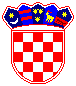 